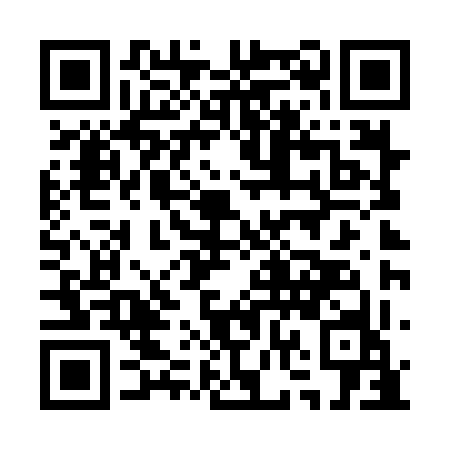 Prayer times for La Dame-a-Blanchet, Quebec, CanadaMon 1 Jul 2024 - Wed 31 Jul 2024High Latitude Method: Angle Based RulePrayer Calculation Method: Islamic Society of North AmericaAsar Calculation Method: HanafiPrayer times provided by https://www.salahtimes.comDateDayFajrSunriseDhuhrAsrMaghribIsha1Mon2:244:2412:255:548:2510:252Tue2:254:2512:255:548:2510:253Wed2:254:2512:255:548:2410:254Thu2:264:2612:255:538:2410:255Fri2:264:2712:255:538:2410:246Sat2:274:2812:265:538:2310:247Sun2:274:2912:265:538:2310:248Mon2:284:2912:265:538:2210:249Tue2:284:3012:265:528:2110:2410Wed2:294:3112:265:528:2110:2311Thu2:294:3212:265:528:2010:2312Fri2:304:3312:265:518:1910:2313Sat2:304:3412:275:518:1910:2214Sun2:314:3512:275:518:1810:2215Mon2:314:3612:275:508:1710:2216Tue2:324:3712:275:508:1610:2117Wed2:344:3812:275:498:1510:1918Thu2:364:3912:275:498:1410:1719Fri2:384:4112:275:488:1310:1520Sat2:404:4212:275:488:1210:1321Sun2:424:4312:275:478:1110:1122Mon2:444:4412:275:468:1010:0923Tue2:464:4512:275:468:0910:0724Wed2:484:4612:275:458:0710:0525Thu2:504:4812:275:448:0610:0326Fri2:534:4912:275:448:0510:0127Sat2:554:5012:275:438:049:5928Sun2:574:5112:275:428:029:5629Mon2:594:5312:275:418:019:5430Tue3:014:5412:275:418:009:5231Wed3:034:5512:275:407:589:50